1903-14-0035-00-INVTMEETING INVITATIONIEEE P1903 NGSON18-20 September 2014Host: King’s College LondonLondon, UKChair: Ulema MehmetVice-Chair: Ashutosh DuttaSecretary: Niranth AmoghWe invite you to participate in the IEEE P1903 WG standardization meeting.Please note the following details for participating in the London Meeting:1. Date and Venue18th Sept 2014 - 9:00 AM to 5:00 PM – Somerset House East Wing (Room 1.09)19th Sept 2014 – 9:00 AM to 5:00 PM – Somerset House East Wing (Room 1.24)20th Sept 2014 – 9:00 AM to 5:00 PM– Somerset House East Wing (Room 1.24)Host Information:Nishanth Sastry (nishanth.sastry@kcl.ac.uk)King’s College LondonVenue:Somerset House East WingStrand, London WC2R 2LSWebsite: http://www.kingsvenues.com/Conferences-Meetings/Somerset-House/East-Wing.aspxPhone: +44 (0)20 7845 4600Email: info@somersethouse.org.ukWebsite: http://www.somersethouse.org.uk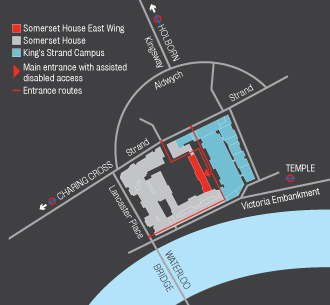 2. RegistrationRegistration is free for participating in IEEE P1903 WG meeting. You must provide your registration details using this link -> https://iecs.memberclicks.net/index.php?option=com_mc&view=mc&mcid=form_1739413. IEEE P1903 WG Meeting Agenda18th Sep’14, 9:00 AM to 5:00 PM – IEEE P1903 WG Meeting (Opening Plenary, Contributions for P1903.1, P1903.2, P1903.3)19th Sep’14, 9 AM to 5:00 PM – IEEE P1903 WG Meeting (Continued Contributions Discussion for P1903.1, P1903.2, P1903.3)20th Sep’14, 9 AM to 5:00 PM – IEEE P1903 WG Meeting (Contd. Contributions Discussion, Informational Contributions, Closing Plenary)4. Call for ContributionsWe invite you to provide contributions towards the specifications of P1903.1 (Content Delivery), P1903.2 (Service Composition) and P1903.3 (Self Organization).In order to be able to upload your contributions, you need to create an IEEE account and access the IEEE mentor system. The information regarding account creation can be found in Lisa’s presentation slides (Last slides) in the link -> https://mentor.ieee.org/1903/dcn/13/1903-13-0003-00-TUTL-p1903-ngson-webinar-slides.pdfPlease use the following templates for contributions:PPT Format -> https://mentor.ieee.org/1903/dcn/13/1903-13-0008-00-TMPL-p1903-contribution-presentation-template.pptP1903.1 Word Format -> https://mentor.ieee.org/1903/dcn/13/1903-13-0009-00-TMPL-p1903-1-contribution-word-template.docP1903.2 Word Format -> https://mentor.ieee.org/1903/dcn/13/1903-13-0010-00-TMPL-p1903-2-contribution-word-template.docP1903.3 Word Format -> https://mentor.ieee.org/1903/dcn/13/1903-13-0011-00-TMPL-p1903-3-contribution-word-template.doc5. VISA AssistanceYou can request the Visa assistance from the Host – King’s College London by sending an email to the following members:Nishanth Sastry (nishanth.sastry@kcl.ac.uk)Agustin Cabrera (agustin.cabrera@kcl.ac.uk)Please provide your following information in your email request to KCL contacts:Full Name as in PassportOrganization NameOrganization Postal AddressRequire Hard Copy of the Letter?: Yes/NoIn the request, please mention that you will participate in the IEEE P1903 WG Sep’14 Meeting at London.You will receive the scanned/digital copy of the visa assistance letter from the KCL team through email. IEEE cannot supply letters of "invitation", and does not "Host" its registrants. Also it is not its policy to include personal information such as Passport number in the correspondence.For some countries the VISA processing may take around 20 days. Request you to initiate the VISA assistance request as soon as possible.6. General ArrangementsThe general arrangements (travel, hotel, weather, etc) information is as follows:Travel:Regarding your travel to venue: http://www.somersethouse.org.uk/plan-your-visit/directions-and-mapThe nearest mainline rail stations are: Charing Cross, Waterloo and Blackfriars.The nearest underground stations are: Temple, Covent Garden, Charing Cross and Embankment.Buses servicing the Strand include numbers 6, 9, 11, 13, 15, 23, 77a, 91 and 176, while the River Bus Service can be taken to Embankment and Savoy piers.Pedestrian access to Somerset House is available from Victoria Embankment, Waterloo Bridge (via a new footbridge link) or from the Strand.Hotels Information:Participants are responsible for their own reservations/bookings to the hotel.There are a number of central hotels we provide good rates for visiting academics, depending on budget, ordered from most expensive first.The Goodenough Club is the nicest and situated in Mecklenburgh Square. Academics (those invoicing academic institutions) are automatically members and get a discount rate: http://www.club.goodenough.ac.uk/The Bedford Hotel in Southampton Row and The Tavistock Hotel in Tavistock Square:  http://www.imperialhotels.co.uk/The Strand Hotel on the Strand. Tel: 020 7379 4737, http://www.strandpalacehotel.co.ukThe Crescent Hotel, 49-50 Cartwright Gardens, WC1H 9EL; Tel: 020 7387 155,http://www.crescenthoteloflondon.comHotels information nearby to the Venue: http://www.booking.com/landmark/gb/the-strand.en-gb.htmlWeather: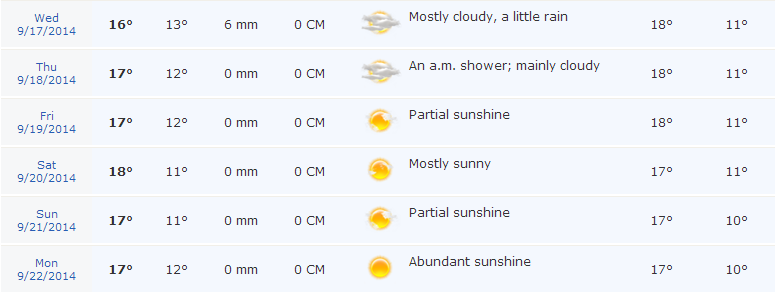 Electrical Specification:This is a paper-less meeting, so please carry your laptops. Please refer the following link for the electrical specification in UK ->http://www.adaptelec.com/index.php?main_page=document_general_info&cPath=15&products_id=224Hoping to see you all in London!